Estimados padres/madres: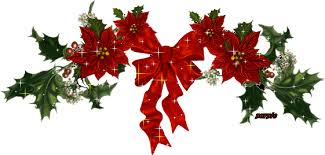 El CLUB HIPICO DEPORTIVO ALBORÁN, ha organizado un programa especial de Actividades en la Naturaleza, recreativas y formativas, que bajo la tutela de un equipo de profesionales expertos, proporcionarán una infinidad de vivencias y experiencias inolvidables, haciéndoles más entrañable, si cabe, esta Navidad.HOJA DE INSCRIPCIÓNFdo. …………………………………………………………………Reservas : info@chdalboran.com   653902742 - 615570586NOMBRE ALUM.PADRE/MADREDIRECCIONTELEFONO AÑO.NACE-MAILCURSO